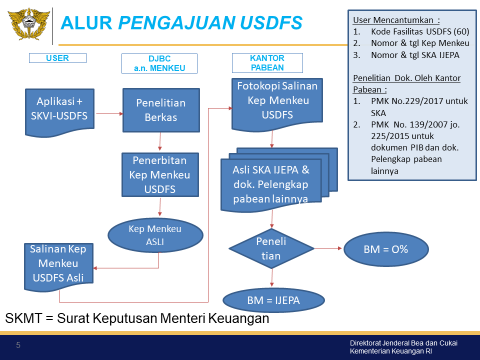 Kantor Pusat DJBCAlamat		  : Direktorat Teknis Kepabeanan		    Up. Subdirektorat Klasifikasi Barang		    Gedung Kalimantan, Lantai 10		    Kantor Pusat Direktorat Jenderal Bea dan Cukai		    Jl. Jenderal Ahmad Yani (By Pass)		    Rawamangun, Jakarta Timur, JakartaContact Center :  BRAVO Bea Cukai 1500225Telepon	  :  021-29688522Email 		  :  subditklasifikasi.teknis@customs.go.id     klasifikasi.barang@gmail.comFrequently Asked QuestionQuestionAnswerApakah permohonan dapat diajukan melalui email ?Ya, dapat diajukan dengan melampirkan semua kelengkapan dokumen, serta secara parallel mengirimkan hard copy kepada direktur teknis kepabeanan.Apakah saja kelengkapan dokumen yang diperlukan ?Kelengkapan dokumen meliputi:Surat Permohonan Asli SKVI (Surat Keterangan Verifikasi Industri)Copy identitas PerusahaanMill Certificate asli Letter of StatementBerapa lama proses pengerjaan USDFS ?Janji Layanan USDFS adalah 5 Hari Kerja, terhitung sejak dokumen diterima secara lengkap.Bagaimana cara mengetahui progres permohonan yang diajukan ?Untuk mengetahui update permohonan yang dijukan dapat dikonfirmasi secara langsung melalui :email ke : klasifikasi.barang@gmail.com, atau                subditklasifikasi.teknis@customs.go.idtelepon   : (021)29688522Apakah Skep USDF dapat diambil secara langsung ?Tidak, Salinan Skep USDFS akan dikirimkan melaui email dan alamat terdaftar perusahaan.